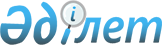 Об утверждении Положения о государственном учреждении "Управление пассажирского транспорта и автомобильных дорог Атырауской области"
					
			Утративший силу
			
			
		
					Постановление Акимата Атырауской области от 20 февраля 2015 года № 47. Зарегистрировано Департаментом юстиции Атырауской области 30 марта 2015 года № 3137. Утратило силу постановлением акимата Атырауской области от 5 мая 2017 года № 95
      Сноска. Утратило силу постановлением акимата Атырауской области от 05.05.2017 № 95 (вводится в действие по истечении десяти календарных дней после дня его первого официального опубликования).

      В соответствии со статьей 42 Гражданского кодекса Республики Казахстан от 27 декабря 1994 года, статьями 27, 37 Закона Республики Казахстан от 23 января 2001 года "О местном государственном управлении и самоуправлении в Республике Казахстан", статьей 17 Закона Республики Казахстан от 1 марта 2011 года "О государственном имуществе" и Указом Президента Республики Казахстан от 29 октября 2012 года "Об утверждении Типового положения государственного органа Республики Казахстан" акимат Атырауской области ПОСТАНОВЛЯЕТ:

       Утвердить Положение о государственном учреждении "Управление пассажирского транспорта и автомобильных дорог Атырауской области" согласно приложению 1 к настоящему постановлению.

       Государственному учреждению "Управление пассажирского транспорта и автомобильных дорог Атырауской области" принять меры, вытекающие из настоящего постановления.

       Признать утратившим силу некоторые постановления акимата Атырауской области согласно приложению 2 к настоящему постановлению

       Контроль за исполнением настоящего постановления возложить на Шакимова Т.А. - заместителя акима Атырауской области.

       Настоящее постановление вступает в силу со дня государственной регистрации в органах юстиции и вводится в действие по истечении десяти календарных дней после дня его первого официального опубликования. Положение о государственном учреждении "Управлении пассажирского транспорта и автомобильных дорог Атырауской области" 1. Общие положения
      1.  Государственное учреждение "Управление пассажирского транспорта и автомобильных дорог Атырауской области" (далее – Управление) является государственным органом Республики Казахстан, осуществляющим руководство в сферах транспорта и автомобильных дорог Атырауской области. 

      2.  Управление не имеет ведомств.

      3.  Управление осуществляет свою деятельность в соответствии с Конституцией и законами Республики Казахстан, актами Президента и Правительства Республики Казахстан, иными нормативными правовыми актами, а также настоящим Положением.

      4.  Управление является юридическим лицом в организационно – правовой форме государственного учреждения, имеет печати и штампы со своим наименованием на государственном языке, бланки установленного образца, в соответствии с законодательством Республики Казахстан счета в органах казначейства.

      5.  Управление вступает в гражданско-правовые отношения от собственного имени.

      6.  Управление имеет право выступать стороной в гражданско-правовых отношений от имени государства, если оно уполномочено на это в соответствии с законодательством.

      7.  Управление по вопросам своей компетенции в установленном законодательством порядке принимает решения, оформляемые приказами руководителя Управления и другими актами, предусмотренными законодательством Республики Казахстан.

      8.  Структура и лимит штатной численности Управления утверждаются в соответствии с действующим законодательством.

      9.  Место нахождения юридического лица: индекс 060002, Атырауская область, город Атырау, улица Абая, 10а.

      10.  Полное наименование государственного органа - государственное учреждение "Управление пассажирского транспорта и автомобильных дорог Атырауской области".

      11.  Настоящее Положение является учредительным документом Управления.

      12.  Финансирование деятельности Управления осуществляется из областного бюджета. 

      13.  Управлению запрещается вступать в договорные отношения с субъектами предпринимательства на предмет выполнения обязанностей, являющихся функциями Управления.

      Если Управлению законодательными актами предоставлено право осуществлять приносящую доходы деятельность, то доходы, полученные от такой деятельности, направляются в доход государственного бюджета. 2. Миссия, основные задачи, функции, права и обязанности государственного органа
      14.  Миссия Управления:

      проведение эффективной государственной политики в сфере транспорта и коммуникаций в целях полного удовлетворения потребностей экономики и общества в доступных и качественных транспортных услугах, также сохранение и эффективное развитие сети автодорог Атырауской области.

      15.  Задачи:

      1)  оперативное управление маршрутными сетями пассажирского транспорта, проходящими по автомобильным дорогам общего пользования, а также организация по ним перевозок пассажиров;

      2)  осуществление государственного контроля за качеством и приемкой выполненных дорожных работ по строительству, реконструкции, ремонту, содержанию автомобильных дорог областного значения и искусственных сооружений на них;

      3)  подготовка и предоставление документов для проведения в соответствии с законодательством конкурсов на выполнение дорожных работ, сети автомобильных дорог областного значения, заключение договоров с потенциальными поставщиками и контроль за их исполнением;

      4)  разработка и реализация стратегического плана по развитию автомобильных дорог;

      5)  организация работ по строительству, ремонту и содержанию автомобильных дорог общего пользования областного значения, а также по развитию транспортной инфраструктуры области в соответствии с законодательством о государственных закупках;

      6)  организация регулярных междугородных межобластных, межрайонных (междугородные внутриобластные) перевозок пассажиров и багажа, проведение конкурсов на право их обслуживания;

      7)  организация железнодорожных перевозок пассажиров и багажа во внутриобластных, межрайонных (междугородных) и пригородных сообщениях;

      8)  взаимодействие с уполномоченными государственными органами по обеспечению бесперебойной и безопасной перевозке пассажиров, а также безопасности эксплуатационных транспортных средств;

      9)  защита интересов пассажиров и других потребителей транспортных услуг;

      10)  реализация соответствующего плана мероприятий по укреплению гендерного равенства.

      16.  Функции:

      1)  управление во взаимодействии с уполномоченным государственным органом по автомобильным дорогам сетью автомобильных дорог общего пользования и искусственных сооружений;

      2)  согласование и выдача технических условии на примыкание и пересечение автомобильными дорогами областного значения;

      3)  согласование пересечения автомобильных дорог областного значения инженерными коммуникациями, линиями электропередач и связи;

      4)  согласование перевозок неделимых, крупногабаритных и тяжелевесных грузов на автомобильной дороге областного значения;

      5)  выдача ордера на право производства работ на автомобильных дорогах областного значения;

      6)  согласование устройства опор наружного освещения в полосе отвода и придорожной полосе отвода автомобильных дорогах областного значения;

      7)  выполнение функции заказчика на все виды подрядной деятельности в автодорожной отрасли;

      8)  утверждение порядка и условий эксплуатации платных автомобильных дорог и мостовых переходов общего пользования областного и районного значения;

      9)  утверждение порядка и условий классификации автомобильных дорог общего пользования областного и районного значения;

      10)  принятие решения об использовании автомобильной дороги (участка) общего пользования областного и районного значения;

      11)  утверждение порядка размещения наружной (визуальной) рекламы в полосе отвода автомобильных дорог общего пользования областного и районного значения;

      12)  утверждение правил взимания платы за проезд по платной автомобильной дороге общего пользования областного и районного значения;

      13)  утверждение перечня автомобильных дорог общего пользования областного и районного значения;

      14)  утверждение наименований индексов автомобильных дорог общего пользования областного и районного значения;

      15)  организация регулярных междугородных межобластных, межрайонных (междугородные внутриобластные) перевозок пассажиров и багажа, проведение конкурсов на право их обслуживания;

      16)  реализация государственной политики в сфере автомобильного транспорта;

      17)  утверждение маршрутов и расписания движения регулярных межрайонных (междугородных внутриобластных) перевозок пассажиров и багажа;

      18)  согласование маршрутов и расписания движения по регулярным междугородным межобластным автомобильным перевозкам пассажиров и багажа;

      19)  ведение реестра автовокзалов, автостанций и пунктов обслуживания пассажиров;

      20)  ведение реестра маршрутов регулярных межрайонных (междугородных внутриобластных) перевозок пассажиров и багажа; 

      21)  разработка комплексной схемы развития пассажирского транспорта и проекты организации дорожного движения;

      22)  осуществление субсидирования убытков перевозчиков при осуществлении социально значимых перевозок пассажиров на межрайонном (междугородном внутриобластном) сообщениях;

      23)  осуществление лицензирования в соответствии с законодательством Республики Казахстан о разрешениях и уведомлениях;

      24)  ведение реестра физических и юридических лиц, подавших уведомление о начале осуществления деятельности по специальной подготовке водителей автотранспортных средств, осуществляющих перевозки опасных грузов в международном и внутриреспубликанском сообщениях;

      25)  согласование графика проведения обязательного технического осмотра механических транспортных средств и прицепов к ним в пределах региона деятельности;

      26)  выдача международных сертификатов технического осмотра;

      27)  проводит аттестацию субъектов транспортной деятельности; 

      28)  приобретение транспортных средств и технологического оборудования в соответствии с Законом Республики Казахстан "О государственных закупках".

      17.  Права и обязанности:

      1)  заключать договора с юридическими и физическими лицами, определять условия и характер взаимных обязательств при строительстве, ремонте и содержании автомобильных дорог областного значения и осуществлять контроль за их выполнением;

      2)  участвовать в разработке и согласовании планов соцально- экономического развития области в части реализации программ развития автомобильных дорог;

      3)  запрашивать информацию от соответствующих предприятий и учреждений, акиматов города и районов, областных организаций по автомобильным дорогам, пассажирским и багажным перевозкам согласно законодательствам РК;

      4)  производить проверки соблюдения нормативных требований при строительстве, реконструкции, ремонте и содержании автомобильных дорог областного значения общего пользования.

      5)  привлекать в необходимых случаях в качестве экспертов специалистов других отраслей производства, научно-исследовательских и проектно-конструкторских организаций;

      6)  осуществлять внешнеэкономическую деятельность в соответствии с законодательством Республики Казахстан;

      7)  определять в соответствии с законодательством Республики Казахстан порядок использования, направляемых на финансирование дорожной деятельности средств, и обеспечивать их целевое использование;

      8)  управлять дорогами областного значения, находящимися в коммунальной собственности, коммунальными дорожными предприятиями и исполнять статьи местного бюджета по их финансированию. 3. Организация деятельности государтвеннного органа
      18.  Руководство Управления осуществляется первым руководителем, который несет персональную ответственность за выполнение возложенных на Управление задачи осуществление им своих функций.

      19.  Первый руководитель Управления назначается на должность и освобождается от должности акимом Атырауской области.

      20.  Первый руководитель Управления имеет заместителя, который назначается на должность и освобождается от должности в соответствии законодательством Республики Казахстан. 

      21.  Полномочия первого руководителя Управления:

      1)  руководит деятельностью Управления и обеспечивает выполнение возложенных на него задач;

      2)  принимает необходимые меры, направленные на противодействие коррупции в Управлении и несет персональную ответственность за принятие антикоррупционных мер;

      3)  без доверенности действует от имени Управления представляет его интересы в государственных органах и других организациях;

      4)  определяет обязанности и полномочия руководителей структурных подразделений;

      5)  в соответствии с законодательством Республики Казахстан назначает на должность и освобождает от должности работников Управления;

      6)  в установленном законодательством порядке поощряет и налагает дисциплинарные взыскания на сотрудников Управления;

      7)  в пределах своей компетенции издает приказы;

      8)  в пределах своей компетенции утверждает положения о структурных подразделениях Управления;

      9)  обладает правом пользования, владения и управления имуществом, финансовыми средствами, принадлежащими Управлению и несет персональную ответственность за соблюдение финансовой дисциплины;

      10)  в соответствии с законодательством назначает, а также освобождает директоров и заместителей директоров государственных предприятий, в отношении которых Управление является органом государственного управления;

      11)  в пределах своей компетенции осуществляет иные полномочия в соответствии с действующим законодательством.

      Исполнение полномочий первого руководителя Управления в период его отсутствия осуществляется лицом, его замещающим в соответствии с действующим законодательством.

      22.  Первый руководитель определяет полномочия своего заместителя в соответствии с действующим законодательством 4. Имущество государственного органа
      23.  Управление может иметь на праве оперативного управления обособленное имущество в случаях, предумотренных законодательством.

      Имущество Управления формируется за счет имущества, переданного ему собственником, а также имущества (включая денежные доходы), приобретенные в результате собственной деятельности и иных источников, не запрещенных законодательством Республики Казахстан.

      24.  Имущество закрепленное за Управлением относится к коммунальной собственности.

      25.  Управление не праве самостоятельно отчуждать или иным способом распоряжаться закрепленным за ним имуществом и имуществом, приобретенным за счет средств, выданных ему по плану финансирования, если иное не установленно законодательством. 5. Реорганизация и упразднение государственного органа
      26. 26. Реорганизация и упразднение Управления осуществляются в соответствии с законодательством Республики Казахстан. Перечень утративших силу некоторых постановлений Акимата Атырауской области
      1. Постановление акимата Атырауской области от 14 июня 2007 года №153 "О вопросах Управления пассажирского транспорта и автомобильных дорог Атырауской области".

      2. Постановление акимата Атырауской области от 10 декабря 2009 года №316 "О внесении дополнений в постановление акимата области от 14 июня 2007 года №153 "Вопросы Управления пассажирского транспорта и автомобильных дорог Атырауской области".

      3. Постановление акимата Атырауской области от 28 октября 2010 года №288 "О внесении дополнений в постановление акимата области от 14 июня 2007 года №153 "Вопросы Управления пассажирского транспорта и автомобильных дорог Атырауской области".

      4. Постановление акимата Атырауской области от 7 февраля 2011 года №22 "О внесении дополнений в постановление акимата области от 14 июня 2007 года №153 "Вопросы Управления пассажирского транспорта и автомобильных дорог Атырауской области".

      5. Постановление акимата Атырауской области от 31 января 2013 года №31 "О внесении дополнений в постановление акимата области от 14 июня 2007 года №153"Вопросы Управления пассажирского транспорта и автомобильных дорог Атырауской области".

      6. Постановление акимата Атырауской области от 26 августа 2013 года №320 "О внесении дополнений в постановление акимата области от 14 июня 2007 года №153 "Вопросы Управления пассажирского транспорта и автомобильных дорог Атырауской области".
					© 2012. РГП на ПХВ «Институт законодательства и правовой информации Республики Казахстан» Министерства юстиции Республики Казахстан
				
      Аким области

Б. Измухамбетов
Приложение 1 к постановлению акимата Атырауской области от 20 февраля 2015 года № 47Утвержден постановлением акимата Атырауской области от 20 февраля 2015 года № 47Приложение 2 к постановлению акимата Атырауской области от 20 февраля 2015 года № 47